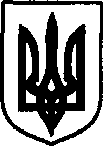 УКРАЇНАДунаєвецька міська рада VII скликанняР І Ш Е Н Н ЯТридцять сьомої сесії22 червня 2018 р.                                         Дунаївці                                              №19-37/2018рПро внесення зміни до рішення десятої сесії міської ради VІІ скликання  від 14.07.2016 р. №8-10/2016р. «Про розроблення містобудівної документації населених пунктів Дунаєвецької міської ради»Керуючись статтею 26 Закону України «Про місцеве самоврядування», статті 16, 17 Закону України «Про регулювання містобудівної діяльності», наказом Міністерства регіонального розвитку, будівництва та житлово-комунального господарства України від 16.11.2011 №290 «Про затвердження Порядку розроблення містобудівної документації», враховуючи пропозиції спільних засідань постійних комісій від 19.06.2018 р. та 20.06.2018 р., міська радаВИРІШИЛА: 1. Внести зміни до пункту 1 рішення десятої сесії міської ради VІІ скликання  від 14.07.2016 р. №8-10/2016р. «Про розроблення містобудівної документації населених пунктів Дунаєвецької міської ради», а саме п.1 викласти в новій редакції:- «1. Розробити містобудівну документацію (картографічна основа, генеральний план та план зонування території) на населені пункти Дунаєвецької міської ради, а саме: с.Мушкутинці, с.Ганнівка, с.Малий Жванчик, с.Ліпіни, с.Трибухівка, с.Гута Блищанівська, с.Ксаверівка, с.Млаки, с.Держанівка, с.Антонівка, с.Синяківці, с.Руда Гірчичнянська, с. Ярова Слобідка, с.Кривчик, с.Дубинка, с.ВеликаКужелева, с.Дем’янківці, с.Воробіївка, с.Нестерівці,с.Чаньків, с.Заставля, с.Степок, с.Городиська, Велика Побійна, Гірчична, Голозубинці, Зеленче, Рахнівка, Рачинці, Сивороги, Січинці, Сокілець».2. Контроль за виконанням даного рішення покласти на заступника міського голови з питань діяльності виконавчих органів С.Яценка.Міський голова                                                                                                                   В.Заяць